NATIONAL ASSEMBLY36/1/4/1(201900076)FOR WRITTEN REPLY QUESTION 584DATE OF PUBLICATION IN INTERNAL QUESTION PAPER: 8 MARCH 2019 (INTERNAL QUESTION PAPER NO 7-2019)584.	Ms D Kohler (DA) to ask the Minister of Police:What is the status of the investigation intD CAS 415/8/2018 opened at the Lyttleton Police Station?NW707EREPLY:The abovementioned case is belng investigated by the Pretoria Serious Commercial Crime Unit. Certain warning statements and witness statements are being sought by the investigating officer.Reply to question 584 recommended/COLE (SOEG)GENERAL NER:	TH AFRICAN POLICE SERVICE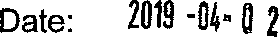 Reply to question 584 appro\/9d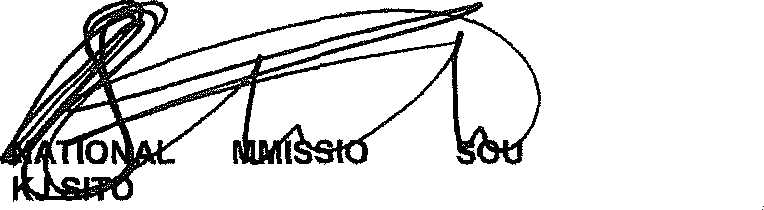 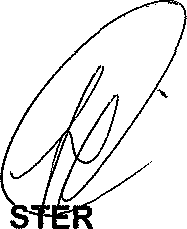 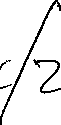 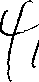 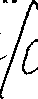 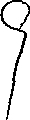 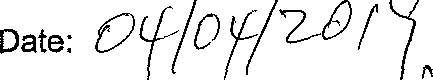 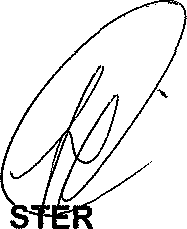 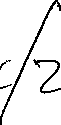 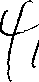 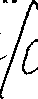 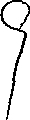 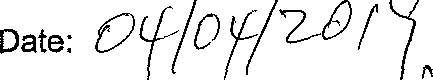 